Отчёт Березинского лесхоза для общественности по результатам деятельности за 2016 год1. Контактная информация2. Информация о предмете сертификации2.1  Наименование лесничеств и деревообрабатывающего цеха (цехов).Базовое лесоустройство проводилось на 2012-2021 годы  ДРУП «Витебсклеспроект».

Непрерывное лесоустройство проводится ежегодно, целью которого является инвентаризация части выделов лесного фонда лесхоза для того, чтобы вовлечь в хозяйственную деятельность участки леса, подвергшиеся стихийным или иным неблагоприятным воздействиям, или  требующих назначения лесохозяйственных мероприятий в силу тех или иных причин.

Информация, получаемая в процессе непрерывного лесоустройства, обеспечивает поддержку информационных баз данных по лесному фонду, а также решение комплекса задач по перспективному и текущему планированию лесного хозяйства и лесопользования, учету лесного фонда и лесосырьевых ресурсов, анализу и оценке его состояния, контролю за эффективностью хозяйственной деятельности и предупреждений нежелательных  последствий в динамике лесного фонда.3. Краткая характеристика территорииГосударственное лесохозяйственное учреждение «Березинский лесхоз» (далее по тексту – Березинский лесхоз) Минского государственного производственного лесохозяйственного объединения расположено в восточной части Минской области на территории Березинского административного района. В состав лесхоза входит десять лесничеств.
Общая площадь лесхоза на 01.01.2016 г. составляет 109538 га.
Лесопокрытая площадь составляет 95774 га.3.1. Природно-климатические условияПо лесорастительному районированию Республики Беларусь (И.Д. Юркевич, В.С. Гельтман) [4] леса Березинского лесхоза расположены в подзоне дубово-темнохвойных лесов и отнесены к Минско-Борисовскому и Березинско-Друтскому комплексам лесных массивов.Климат района расположения Березинского лесхоза умеренно континентальный с нежарким летом и умеренно холодной зимой. Вегетативный период длится 185-190 дней, начинается во второй декаде апреля и заканчивается в последней декаде октября. Период активной вегетации составляет 142-150 дней, начинается в третьей декаде апреля и заканчивается в конце третьей декады сентября. Средняя температура за май-август месяцы находится в пределах 15,1–15,7 °С.3.2. Лесоэкономические условия, пути транспортаОсновной целью развития лесозаготовительного производства в лесхозе является обеспечение потребности предприятий народного хозяйства в древесном сырье, а также освоение расчетной лесосеки в полном объеме с использованием современной многооперационной техники, оборудования и технологий.В составе Березинского лесхоза имеется одно профильное деревообрабатывающее производство МПМ «Березино», которое перерабатывают около 40% годового объема переработки района. Остальную часть перерабатываемой древесины в районе осуществляют ОАО «Червенский леспромхоз»  и Березинский филиал №1 ООО «Профитсистем».Лесистость района расположения лесхоза составляет 45,6%.В границах лесного фонда лесхоза общая протяженность путей транспорта, используемых для транспортировки лесных грузов и иных лесохозяйственных целей, составляет 2132 км или 19,6 км на 1000 га общей площади (в целом по всей территории республики – 4,0 на 1000 га).Через территорию лесхоза проходят автомобильные дороги республиканского значения: Минск-Могилев (М-4), Борисов-Березино-Бобруйск (Р-67), Чашники – Бобр – Бобруйск (Р-62). Наименование и номера республиканских автомобильных дорог утверждены Постановлением [10]. Многие населенные пункты связаны между собой автомобильными дорогами местного значения с твердым и улучшенным грунтовым покрытием.Протяженность автомобильных дорог с твердым покрытием составляет 288 км, грунтовых со специальным покрытием – 176 км и грунтовых без специального покрытия – 1435 км (таблица 1.1.6.2.1). Последние функционируют при благоприятных погодных условиях. В дождливые периоды года вывозка древесины по таким дорогам прекращается.3.3. Основные лесообразующие породы и типы леса.Таблица 2.1.2 Распределение лесных земель в пределах преобладающих пород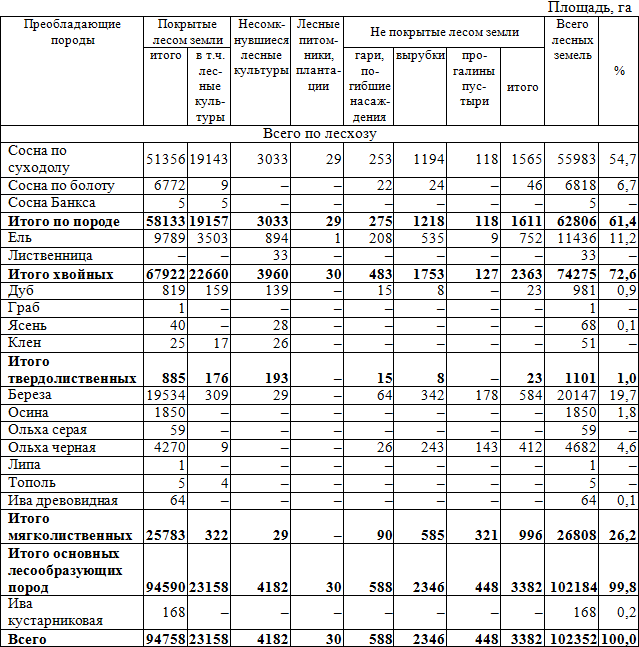 Лесные земли наиболее представлены хвойными насаждениями – 72,6%. Мягколиственные занимают 26,2%, твердолиственные – 1,0%. 
Площадь покрытых лесом земель составляет 92,6% от общей площади лесных земель, несомкнувшихся лесных культур – 4,1%, не покрытых лесом земель – 3,3%.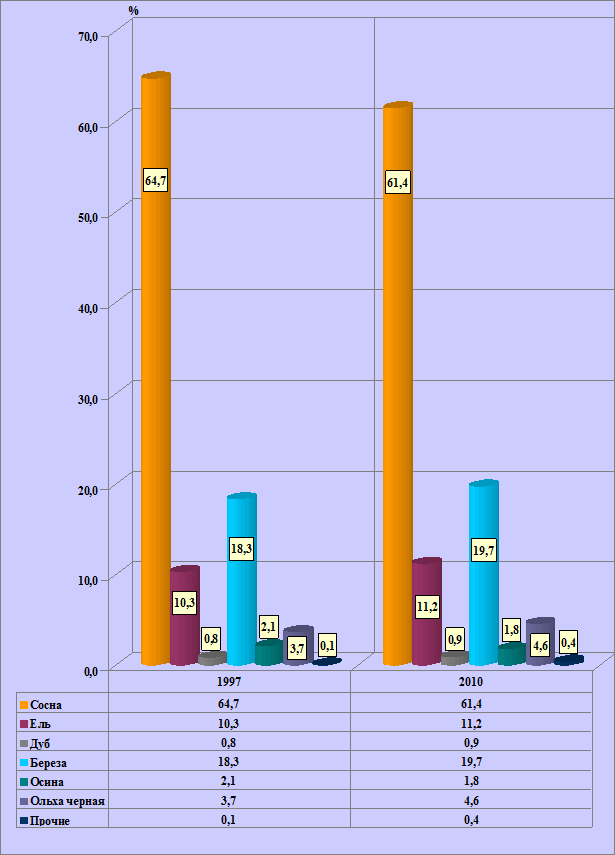 Распределение покрытых лесом земель по преобладающим породам, %3.4. Собственник леса – госсобственность3.5. Проводимые лесохозяйственные мероприятия:-лесохозяйственные работы;
-лесокультурные работы;
-гидромелиоративные работы;
-лесозащитные работы;
-противопожарные мероприятия.3.6. Численность работающих  по состоянию на 01.01.2016 года  составляет 563 человека, в том числе на производственно-мастерском участке 104 чел.
Двухсменный режим работы применяется на участках лесопиления и производстве кольев деревянных.3.7. Общий запас насаждений 20,59 млн. м3Расчетная лесосека по главному пользованию на 2012 - 2021 годы – 177,1 тыс.м3, в том числе по хвойному хозяйству – 88,9 тыс. м33.8. Структура лесхоза:Количество лесничеств - 10
лесной питомник - 1
производственно-мастерский участок - 1
количество лесохозяйственных участков - 31
количество лесных обходов - 1353.9. Лесохозяйственная деятельность за 2012 - 2016 год:4. Промышленное производство и экономические показатели за 2016 год5. Охотничье хозяйствоОхотничье хозяйство лесхоза организовано в 1976 году. Площадь охотугодий составляет 91,7 тыс.га, из них 56,4 тыс.га - лесных, 32,8 тыс. га -полевых, 2,5 тыс. га- водно-болотных.

Охотничье хозяйство расположено на территории 6-и лесничеств: Березинского, Погостского, Орешковичского, Ушанского, Дмитровичского и Высокогорского  лесничеств.  Биолого-экономическое обоснование проведено в 2015 г.

Штат сотрудников охотхозяйства составляют 6 егерей и инженер по охотничьему хозяйству.

Численность копытных животных согласно проведенного зимой 2013 г. маршрутного учета составляет:
ЛОСЬ - 370
КАБАН - 0
ОЛЕНЬ - 340
КОСУЛЯ - 580

На территории охотхозяйства ежегодно устраивается 11,5 га кормовых полей, имеется 45 подкормочных площадок для копытных, 32 стрелковых вышки и 20 км стрелковых линий. Наименование организацииГЛХУ "Березинский лесхоз"ГЛХУ "Березинский лесхоз"ГЛХУ "Березинский лесхоз" Адрес: 223311 Минская обл. г. Березино, ул. Пролетарская, 96 223311 Минская обл. г. Березино, ул. Пролетарская, 96 223311 Минская обл. г. Березино, ул. Пролетарская, 96 Телефон:(01715) 5-10-28 Факс:(01715) 5-10-28 Электронная почта:info@forestzone.byСайт:www.forestzone.by Контактное лицо: Жигар Андрей Викторович – главный лесничий Жигар Андрей Викторович – главный лесничий Жигар Андрей Викторович – главный лесничий Руководитель Чемко Сергей Владимирович - директор Чемко Сергей Владимирович - директор Чемко Сергей Владимирович - директорЛесничестваДеревообрабатывающие цехаБерезинское лесничество
Богушевичское лесничество
Бродецкое лесничество
Высокогорское лесничество
Дмитровичское лесничество
Любушанское лесничество
Маческое лесничество
Орешковичское лесничество
Погостское лесничество
Ушанское лесничесвоМПУ "Березино"Наименование мероприятий2012201320142015
2016
Лесовосстановление, га522528576539582 в т.ч. посев и посадка леса, га427452500423552 сохранение подроста, га00000 Лесозащитные мероприятия из них:Текущее лесопатологическое обследование, тыс. га15,015,0151515 Почвенные раскопки, шт, ям300100100100100 Выкладка ловчих деревьев, кбм160090115100 Биологические методы защиты лесов, га220220220220220 Лесопатологический мониторинг лесов, га52005416541654165416 Устройство минерализованных полос, км10811194106211011100 Уход за минерализованными полосами, км19442187185621092127 Число случаев пожаров,шт1826144 Пройденная пожаром площадь,га7,380,150,856,680,93 Самовольные порубки,шт121011107 выявленная масса, куб.м.25,89147,52209,3458,4626,88 выявлено, % .10010010051,150,85 Рубки ухода за лесом и санитарные рубки.Рубки ухода за лесом и санитарные рубки.Рубки ухода за лесом и санитарные рубки.Рубки ухода за лесом и санитарные рубки.Рубки ухода за лесом и санитарные рубки.Рубки ухода за лесом и санитарные рубки.общий запас, тыс. куб. м.90,581,397,5113124,4 ликвид, тыс. куб. м.80,970,184,098,2110,0 в том числе уход в молодняках, га9771086112111211160 общая масса , тыс. куб.м.10,11214,914,413,4 ликвид, тыс. куб.м.0,81,31,91,70,2 прореживание, га382309475450207 общий запас, тыс. куб. м.14,913,422,420,310,9 ликвид, тыс.куб.м.14,613,022,319,910,7 санитарные рубки выборочные, га7328751170910764 общий запас, тыс. куб. м.16,518,221,217,416,2 ликвид, тыс.куб.м.16,518,221,217,416,2 сплошные санитарные рубки, га1631245033139 общая масса , тыс. куб.м.49,037,715,29,841,2 ликвид, тыс.куб.м.49,037,715,09,841,2 Наименование показателяЕд. изм.ПоказательПроизводство товарной продукциив сопоставимых ценахтыс. руб.8912в % к 2013 году%107,0Вывозка древесинытыс. м3154,9Поставка продукции на экспорттыс. дол.2926Средняя зарплата по лесному хозяйствуруб.621Средняя зарплата по промышленностируб.690Прибыль от реализации продукциитыс. руб.1385Затраты на 1 руб. товарной продукциикоп.86,58Рентабельность%15,4